Stagione Sportiva 2023/2024Comunicato Ufficiale N° 104 del 28/11/2023SOMMARIOSOMMARIO	1COMUNICAZIONI DELLA F.I.G.C.	1COMUNICAZIONI DELLA L.N.D.	1COMUNICAZIONI DEL COMITATO REGIONALE	1COMUNICAZIONI DELLA F.I.G.C.COMUNICAZIONI DELLA L.N.D.COMUNICAZIONI DEL COMITATO REGIONALECAMPIONATO REGIONALE UNDER 17 ALLIEVI E UNDER 15 GIOVANISSIMICon riferimento a quanto pubblicato nel C.U. n. 102 del 24.11.2023, a seguito di osservazioni inviate  da alcune Società relative alle graduatorie pubblicate nel citato CU., si comunica che le stesse vengono di seguto riproposte con le correzioni apportate e vengono pertanto considerate  definitive:GRADUATORIE DI AMMISSIONEUNDER 17 ALLIEVI REGIONALINella graduatoria di cui al citato CU n. 102 era stata erroneamente esclusa la soc. JESI che, a differenza di quanto riportato nello stesso, nella stagione sportiva 2022/2023 aveva preso parte a tutte le categorie giovanili e pertanto acquisisce, come vincente del girone 7, il diritto all’ammissione al campionato regionale.La soc. JUNIORJESINA LIBERTAS, inserita nella graduatoria di cui al CU n. 102, quale seconda classificata del girone in luogo della vincente (JESI), avendo terminato la prima fase al 2° posto nel girone con 24 punti in 10 gare acquisisce il diritto, con il quoziente 2,40, come risulta nella graduatoria delle seconde classificate, di ammissione al campionato regionale.La soc. ATL.CALCIO P.S.ELPIDIO, inserita nella graduatoria di cui al CU 102 quale vincente del girone 17, non avendo preso parte a tutte le categorie giovanili nella stagione sportiva 2022/2023, viene esclusa dalla graduatoria.La soc. REAL ELPIDIENSE CALCIO, già inserita come 2^ classificata con il quoziente 2,00, è ammessa al campionato regionale quale 2^ classificata in sostituzione della prima classificata preclusa (Atl. Calcio P.S. Elpidio).Si pubblica, di seguito, la graduatoria definitiva delle società ammesse al Campionato regionale:VINCENTI GIRONEK SPORT MONTECCHIOACCADEMIA GRANATA L.E.UNIONE CALCIO PERGOLESEF.C. VIGOR SENIGALLIAFABRIANO CERRETOJESIPALOMBINA VECCHIACAMERANO CALCIOPORTORECANATI A.S.DCIVITANOVESE CALCIOS.S. MACERATESE 1922MONTEFANO CALCIOMATELICA CALCIO 1921BORGO ROSSELLI A.S.D.SAMBENEDETTESE SRLCALCIO ATLETICO ASCOLICUPRENSE 1933GABICCE GRADARA (2^ classificata girone 2)GIOVANE ANCONA CALCIO (2^ classificata girone 9)REAL ELPIDIENSE CALCIO (2^ classificata girone 17)SECONDE CLASSIFICATECASTEL DI LAMA    		quoziente 2,625	ACADEMY CIVITANOVESE	quoziente 2,625	C.S.I. DELFINO FANO 	quoziente 2,50JUNIORJESINA LIBERTAS	quoziente 2,40FERMO SSD ARL		quoziente 2,375PONTEROSSO CALCIO	quoziente 2,25CENTOBUCHI 1972 MP	quoziente 2,25NUOVA ALTOFOGLIA	quoziente 2,20.SENIGALLIA CALCIO 	quoziente 2,20CINGOLANA S.FRANCES	quoziente 2,00	disciplina punti 9,30 su 8 gareNon ammesse per mancata partecipazione alle attività previsteFOOTBALL CLUB ACADEMY ASD	(1^ classificata del girone 2)CASTELFIDARDO (1^ classificata del girone 9)VIGOR CASTELFIDARDO (2^ classificata del girone 10)ATL CALCIO P.S. ELPIDIO (1^ classificata del girone 17)Ammesse fuori classificaSocietà Professioniste che ne faranno richiestaUNDER 15 GIOVANISSIMI REGIONALIA seguito della pubblicazione della graduatoria della Coppa Disciplina della Delegazione di Pesaro (ved. CU n. 55 del 27.11.2023) in cui la società US FERMIGNANESE compare con un punteggio di 2,00 in 8 gare, anziché 0,80 in 8 gare come pubblicato nel CU n. 102 del 24.11.2023 di questo Comitato, il sorteggio previsto nello stesso ovviamente non è stato effettuato; la soc. ACCADEMIA GRANATA L.E. acquisisce il diritto di ammissione al campionato regionale Si pubblica, di seguito, la graduatoria definitiva delle società ammesse al Campionato regionale:VINCENTI GIRONEURBANIA CALCIOK SPORT MONTECCHIOVILLA S. MARTINOGIOVANE SANTORSOREAL METAURO 2018FABRIANO CERRETOMOIE VALLESINA A.S.D.BIAGIO NAZZAROF.C. VIGOR SENIGALLIANUOVA FOLGOREOSIMANAGIOVANE ANCONA CALCIOACADEMY CIVITANOVESECIVITANOVESE CALCIOROBURS.S. MACERATESE 1922CALDAROLA GNCFERMO SSD A R.L.INVICTUS GROTTAZZOLINACAMPIGLIONE M.URANOCASTEL DI LAMACALCIO ATLETICO ASCOLISAMBENEDETTESE SRLCENTOBUCHI 1972 (2^ classificata girone 24)SECONDE CLASSIFICATESENIGALLIA CALCIO 		quoziente 2,50MONTEMILONE POLLENZACAMERINO CASTELRAIMONDOACADEMY MAROTTAMONDOLFO	quoziente 2,375TOLENTINO 1919				quoziente 2,30ACCADEMIA GRANATA L.		quoziente 2,25	disciplina punti 0,80 su 8 gareNon ammesse per mancata partecipazione alle attività previsteATLETICO CENTOBUCHI (1^ classificata del girone 24)FOOTBALL CLUB ACADEMY ASD (2^ classificata del girone 2)VIGOR CASTELFIDARDO-O. (2^ classificata del girone 11)ATLETICO CONERO (2^ classificata del girone 12)CALCIO CORRIDONIA (2^ classificata del girone 14)VEREGRENSE CALCIO (2^ classificata del girone 18)SANGIORGESE M.RUBBIANESE (2^ classificata del girone 19)Ammesse fuori classificaSocietà Professioniste che ne faranno richiestaIscrizione ai campionatiTutte le Società ammesse dovranno confermare, mediante iscrizione on line, entro le ore 19,00 di venerdì 01 dicembre 2023, nella propria area riservata del sito www.lnd.it, la partecipazione al campionato indicando il campo di gara (con dichiarazione di disponibilità rilasciata dall’ente proprietario), “desiderata” per la compilazione dei calendari ed effettuare il versamento della tassa prevista ammontante a:ALLIEVI REGIONALI:€. 280,00 per società prof.; €. 210,00 per Società dilettanti; €. 160,00 per Società di “Puro Settore”;GIOVANISSIMI REGIONALI:€. 230,00 per società prof.; €. 160,00 per Società dilettanti; €. 110,00 per Società di “Puro Settore”;Si evidenzia che le gare saranno programmate nelle giornate di sabato (pomeriggio), domenica mattina (inizio gara non prima delle ore 10,00) e domenica pomeriggio.Le Società, nella compilazione delle “desiderata”, a cui deve essere posta la massima attenzione, sono pregate di astenersi dal richiedere giornate ed orari di gara diverse da quelle sopra evidenziate.Si ricorda che i versamenti dovranno essere effettuati unicamente attraverso la seguente modalità:IBAN: 		IT81E0100502600000000008868BNL ANCONA – CORSO STAMIRABeneficiario: Comitato Regionale Marche F.I.G.C. – L.N.D.RADUNI GIOVANI CALCIATORIE’ stato autorizzato il seguente raduno di giovani calciatori:Società organizzatrice:	S.S. MACERATESE 1922 per conto A.C. PERUGIA CALCIOLocalità di svolgimento:	Campo sportivo “M. Gironella” di Villa Potenza di Macerata Date di svolgimento:		Mercoledì 29.11.2023 dalle ore 15,30 in poiCategoria di partecipazione:	Giovani calciatori nati anno 2010 (12 anni compiuti) Pubblicato in Ancona ed affisso all’albo del Comitato Regionale Marche il 28/11/2023.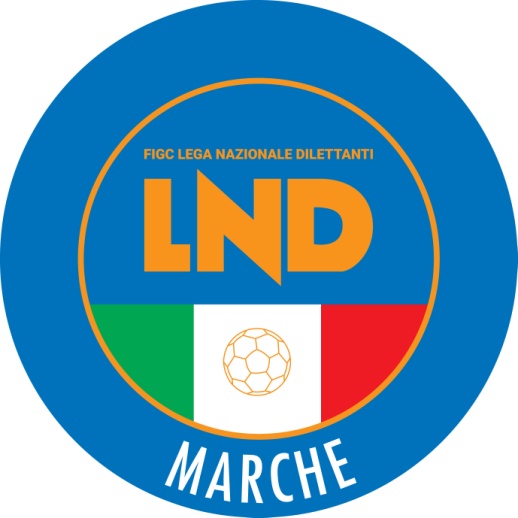 Federazione Italiana Giuoco CalcioLega Nazionale DilettantiCOMITATO REGIONALE MARCHEVia Schiavoni, snc - 60131 ANCONACENTRALINO: 071 285601 - FAX: 071 28560403sito internet: www.figcmarche.it                         e-mail: crlnd.marche01@figc.itpec: marche@pec.figcmarche.it  Il Segretario(Angelo Castellana)Il Presidente(Ivo Panichi)